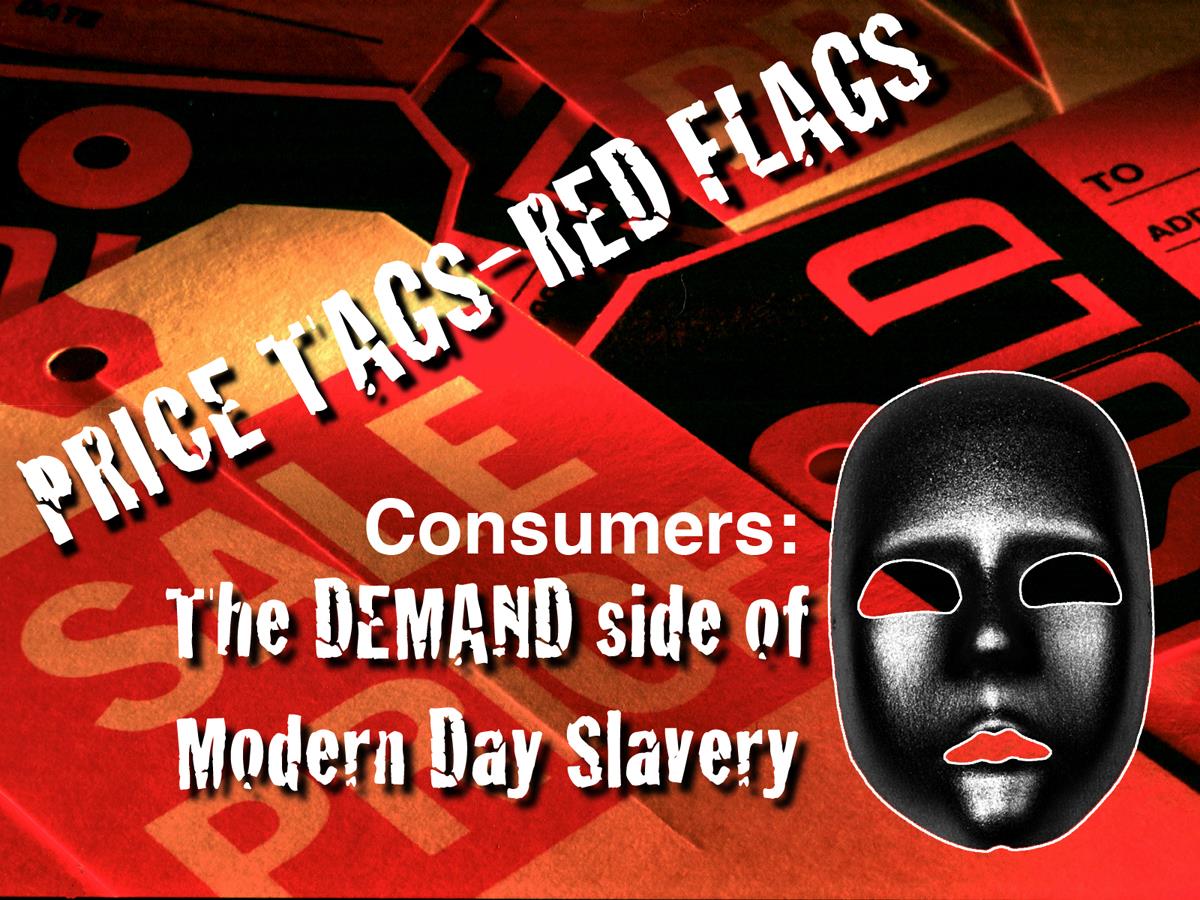 Southern California Partners for Global Justice Invite you to save the dateSymposium 2016Saturday, March 5, 20168:30 a.m. -1:00 p.m.Mt. St. Mary’s University, Doheny CampusaddressKeynote Speaker: Sr. Veronica Brand, RSHMNGO representative at the United NationsThis symposium will focus on the causes of Human Trafficking and slavery.It is strongly recommended for young adults, parents, educators, and those concerned about the causes of human trafficking. Registration: $10.00 (pre-registration  date) $15.00 at the doorContact information name, e-mail phone and website